Name:                          			            6th Grade Math Homework           		    August 17 – 21Please use your math notebook and/or our math website for help/videos to help with concepts on this homework.6th grade math website: sms6math.weebly.com			SHOW ALL WORK IN THE WORK COLUMN.MondayMonday’s WorkTuesday Tuesday’s WorkFind the sum.637,391 + 372,088Find the sum.4,589 + 609Find the difference.             256,805     - 136,667Find the difference.8,428 - 837What fractional part is shaded below?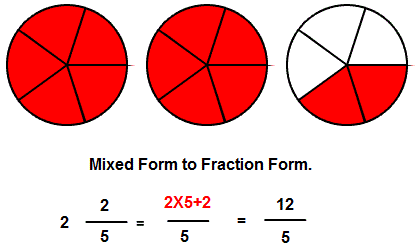 What fractional part is shaded below?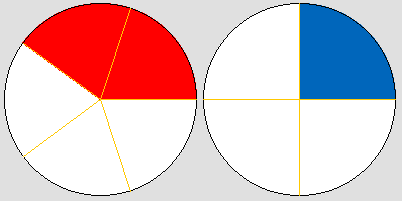 Find the product.25 x 16Find the product.34 x 56List all of the factors of 8.List all of the factors of 20.If there are 12 inches in a foot, how many inches are in 4 feet?If there are 3 feet in 1 yard, how many feet are in 9 yards?Solve.32Write 5 x 5 x 5 x 5 as an exponent.Solve using the order of operations.2 x 4 + 3 x 5Solve using the order of operations.12(6 + 4) – 2WednesdayWednesday’s WorkThursdayThursday’s WorkFind the sum.84,396 +29,760Find the sum.67,008 + 38Find the difference. 73,850            - 23,559Find the difference.63.15- 2.04What fractional part is shaded below?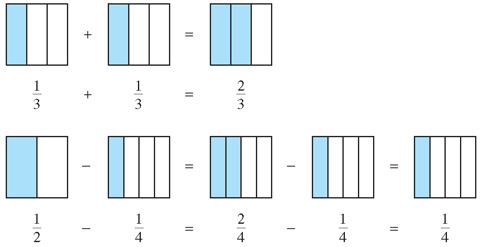 What fractional part is shaded below?Find the product.124 x 6Find the product.678 x 13List all of the factors of 21.List all of the factors of 24.If there are 5280 feet in a mile, how many feet are in ½ a mile?If there are 36 inches in a yard, how many inches are in ½ a yard?Solve.25Write 12 x 12 x 12 as an exponent.Solve using the order of operations.13 + 4(6 – 5)Solve using the order of operations.22 ÷ 11 – 1 x 2